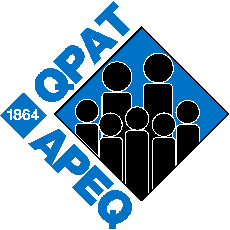 Subject: Notice for adoption leave (five weeks)Dear Sir or Madam:In conformity with 5-13.46, I wish to inform you that I will be taking a five-week leave for an adoption from __________ to __________.I also wish to continue to benefit from the insurance plans for which I am eligible, and to pay my contributions to premiums.I wish to apply to QPIP for the basic/special benefit plan.Sincerely,Name Mailing Addressc.c. : Local Union